July 11, 2019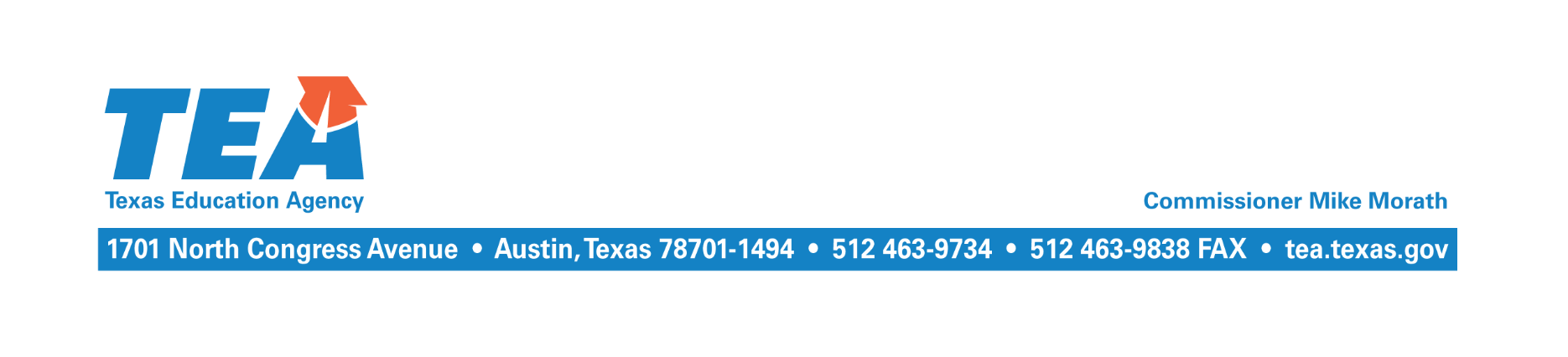 To the Administrator Addressed:Subject: Notification of Local Revenue Level in Excess of Entitlement for School Year 2019–2020BackgroundPursuant to Texas Education Code (TEC), §§48.257 and 49.004, this letter notifies your district of the agency’s determination that your district’s tier one local share under TEC, §48.256 will exceed the district’s entitlement under TEC, §48.266(a)(1) less the district’s distribution from the state available school fund, and/or that the district’s tier two local share described by TEC, §48.266(a)(5)(B) will exceed the amount described by TEC, §48.202(a-1)(2) for school year 2019–2020. It allows your district to move forward with preparation for an election under TEC, Chapter 49, if necessary. EstimatesPrior to House Bill (HB) 3, determinations for districts subject to recapture provisions were based on final state certified property values for the prior tax year. HB 3 now requires the use of current year property values in these determinations. As established in TEC, §48.269, this determination is based on estimates of enrollment for school year 2019–2020 and estimated property values for tax year 2019. Because the agency does not yet have final state certified property values for tax year 2019, the agency is using 2018 state certified property values increased by 5.76%, in accordance with the 2020–2021 General Appropriations Act, as a proxy for tax year 2019.However, beginning in school year 2020–2021, better estimates of local property values for the current tax year will be collected from districts for use in future determinations for districts with local revenue levels in excess of entitlement.DeterminationBased on these estimates, your district’s estimated local yield per penny per student in weighted average daily attendance (WADA) exceeds the tier two (level two) guaranteed yield of $49.28. Your district will be required to reduce its excess local revenue level for the 2019–2020 school year using one or more of the statutory options available.The enclosed printout provides information about the calculations affecting your district. The printout calculates tier one excess local revenue and tier two (level two) excess local revenue, as established in TEC, §48.257.Options to Reduce Local Revenue in Excess of EntitlementA district with local revenue in excess of entitlement has the following five options available to reduce the district’s revenue level under TEC, Chapter 49.Consolidation with another district as provided by Subchapter B,Detachment of territory as provided by Subchapter C,Purchase of average daily attendance credit as provided by Subchapter D (“Option 3”),Education of nonresident students as provided by Subchapter E (“Option 4”), and/orTax base consolidation with another district as provided by Subchapter F.Districts have historically selected Option 3. A voter election is required when exercising any form of Option 3 or Option 4. All districts notified as having a local revenue level in excess of entitlement must hold an election authorizing the purchase of attendance credit under Section 49.156, Education Code. Successful elections conducted under TEC former Chapter 41, carry over into TEC, Chapter 49. Section 41.0041, Education Code, was repealed which provided certain districts the option of authorizing the Commissioner to withhold state aid in lieu of holding an election. However, provisions in the TEC, §48.257(c), allow districts to offset the reduction of excess local revenue against Chapter 48 funds provided in Subchapter F. All districts will have the option to use state aid calculated under Subchapter F, Chapter 48, Education Code as an offset to their attendance credit for purposes of reducing their local revenue level. Districts using this option are required to submit the district intent/choice selection form and complete an Option 3 netting contract, which can be found in the Options and Procedures for Local Revenue in Excess of Entitlement 2019–2020 School Year and on the Excess Local Revenue webpage at http://tea.texas.gov/index2.aspx?id=25769817562.Additional information about elections, as well as sample ballot proposition language, is provided in the Options and Procedures for Local Revenue in Excess of Entitlement 2019–2020 School Year. You may also wish to call the Office of the Texas Secretary of State at 1-800-252-8683 or visit that office's website at http://www.sos.state.tx.us/ for assistance with election calendars and procedures.Action RequiredOn receipt of this letter, your district must submit the district intent/choice selection form through the Excess Local Revenue subsystem of the online Foundation School Program (FSP) system to the Texas Education Agency (TEA) indicating which option the district intends to reduce local revenue in excess of entitlement for school year 2019–2020. According to the TEC, §49.004(c), as a district that has been notified of local revenue in excess of entitlement, your district may not adopt a tax rate for tax year 2019 until the Commissioner of Education certifies that your district has reduced the district’s local revenue level in excess of entitlement to the level established under TEC, §48.257. The agency will certify your district’s compliance upon review and approval of your district's intent/choice selection form.For detailed information on all the procedures your district is required to follow to reduce local revenue in excess of entitlement, the Options and Procedures for Local Revenue in Excess of Entitlement 2019–2020 School Year, will be available on the TEA Excess Local Revenue webpage at http://tea.texas.gov/index2.aspx?id=25769817562 in the coming months.Final Determination Regarding Payment of Excess Local RevenueThe TEA will make a final determination regarding the payment of excess local revenue using the district’s final enrollment, entitlement and local share under Chapter 48, final state certified property values for tax year 2019, adopted maintenance and operations (M&O) tax rate for tax year 2019, and M&O taxes collected by your district in 2019–2020.  For more information, please see the Excess Local Revenue webpage, or contact Kim Wall in the State Funding Division at (512) 463-4809 or kim.wall@tea.texas.gov.Sincerely,Leo Lopez, RTSBAAssociate Commissioner for School Finance& Chief School Finance OfficerLL/kwEnclosures